REQUERIMENTO  RECURSO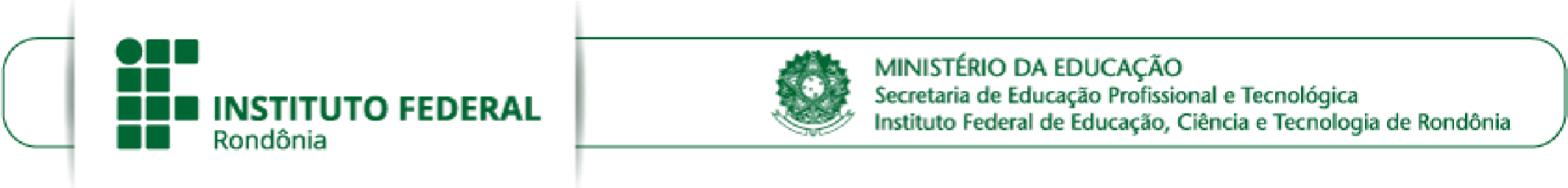 ANEXO V